Lesson 24:  Percent and Rates per 100ClassworkExercise 1Robb’s Fruit Farm consists of acres, on which three different types of apples grow.  On  acres, the farm grows Empire apples.  McIntosh apples grow on  of the farm.  The remainder of the farm grows Fuji apples.  Shade in the grid below to represent the portion of the farm each type of apple occupies.  Use a different color for each type of apple.  Create a key to identify which color represents each type of apple. 	Color Key			Part-to-Whole Ratio	Empire _______________		_____________________________McIntosh _____________		_____________________________Fuji 	______________		_____________________________Exercise 2The shaded portion of the grid below represents the portion of a granola bar remaining.What percent does each block of granola bar represent?What percent of the granola bar remains? What other ways can we represent this percent?   Exercise 3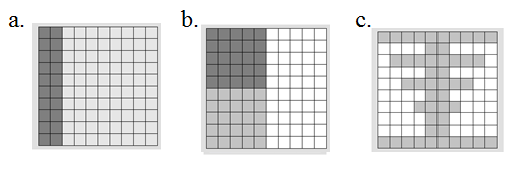 For each figure shown, represent the gray shaded region as a percent of the whole figure.  Write your answer as a decimal, fraction, and percent.What ratio is being modeled in each picture?How are the ratios and percentages related?               Exercise 4Each relationship below compares the shaded portion (the part) to the entire figure (the whole).  Complete the table.Exercise 5Mr. Brown shares with the class that  of the students got an A on the English vocabulary quiz.  If Mr. Brown has students, create a model to show how many of the students received an A on the quiz.What fraction of the students received an A on the quiz?How could we represent this amount using a decimal?How are the decimal, the fraction, and the percent all related?Exercise 6Marty owns a lawn mowing service.  His company, which consists of three employees, has  lawns to mow this week.  Use the  grid to model how the work could have been distributed between the three employees.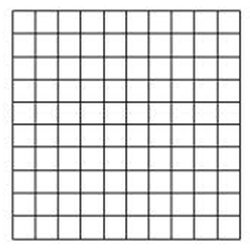 
Problem Set Marissa just bought  acres of land.  She wants to grow apple, peach, and cherry trees on her land.  Color the model to show how the acres could be distributed for each type of tree.  Using your model, complete the table.  After renovations on Kim’s bedroom, only  percent of one wall is left without any décor.  Shade the grid to represent the space that is left to decorate.What does each block represent? What percent of this wall has been decorated? 0.010.010.010.010.010.010.010.010.010.010.010.010.010.010.010.010.010.010.010.010.010.010.010.010.010.010.010.010.010.010.010.010.010.010.010.010.010.010.010.010.010.010.010.010.010.010.010.010.010.010.010.010.010.010.010.010.010.010.010.010.010.010.010.010.010.010.010.010.010.010.010.010.010.010.010.010.010.010.010.010.010.010.010.010.010.010.010.010.010.010.010.010.010.010.010.010.010.010.010.01Picture (a)Picture (b)Picture (c)PercentageDecimalFractionRatioModel0.010.010.010.010.010.010.010.010.010.010.010.010.010.010.010.010.010.010.010.010.010.010.010.010.010.010.010.010.010.010.010.010.010.010.010.010.010.010.010.010.010.010.010.010.010.010.010.010.010.010.010.010.010.010.010.010.010.010.010.010.010.010.010.010.010.010.010.010.010.010.010.010.010.010.010.010.010.010.010.010.010.010.010.010.010.010.010.010.010.010.010.010.010.010.010.010.010.010.010.01